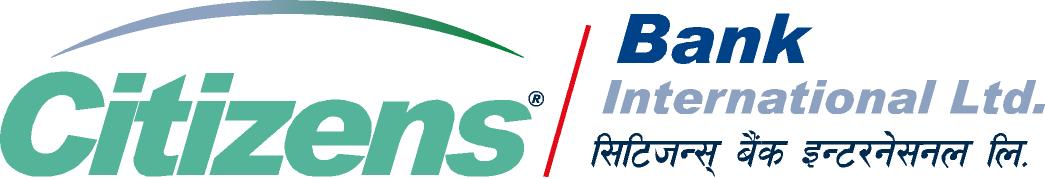 Card Online/E-commerce Activation (3D Secure) REQUEST FORM					      				   Date: ……………………… To,The Branch Manager,……………………... BranchCitizens Bank International Ltd.Subject:  Request to enable Online /E-commerce Activation in my Card (3D Secure)Dear Sir/Madam,I hereby request the Bank to activate my Visa Debit/Credit for online/E-commerce transaction (3D secure) for the period mentioned below and authorize to deduct the necessary charges.A/C Name			……………………………………………….A/C No.			……………………………………………….Card No.			……………………………………………….Mobile No:			……………………………………………….Email ID:			……………………………………………….Period of Activation	            From ……………………. To……………….Note:   Mobile Number/Email ID is compulsory for receiving OTP (One Time Password) required to authenticate the online card transaction. Applicant’s SignatureApplicant’s Signature______________________________________________________________________________For Official Use OnlyApplication Received/Verified By:	Name:Designation:Date:Signature:Stamp: